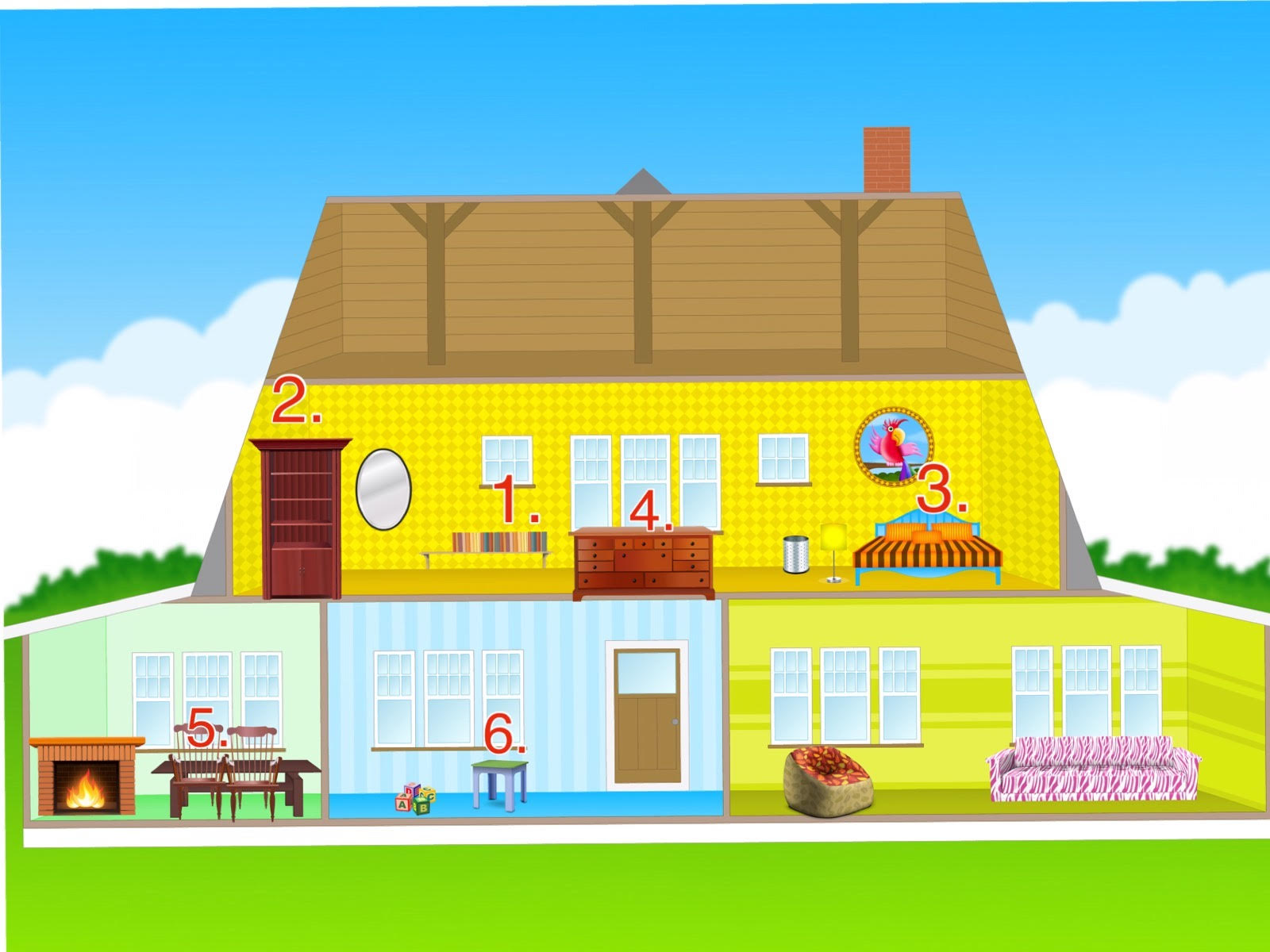 ____________________________________________________________________________________________________________________________________________________________________________________________________________________________________________________________________________________________________________